        Positive Counseling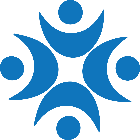 Rhoda Donnelly, LCSW     Phone (813) 922-8255; Fax (813) 818-4692     www.PositiveCounseling.netName: _____________________________________  Age: ______   Gender: [ ] Male [ ] Female   Date: ______________DSM-5 Self-Rated Level 1 Cross-Cutting Symptom Measure – AdultIf the measure is being completed by an informant, what is your relationship with the individual? _____________________In a typical week, approximately how much time do you spend with the individual? ______________________hours/weekInstructions: The questions below ask about things that might have bothered you.  For each question, circle the number thatbest describes how much (or how often) you have been bothered by each problem during the past TWO (2) WEEKS.Please check any of the statements you believe may be true of yourself:Life Changes in the past year:I have experienced the death of a loved oneI have marriedI have divorcedI have movedI have experienced trauma (physical and/or emotional)Life ExperiencesI have served overseas in the military.      When: ____________________________________________________I have been raped or sexually assaulted.  When: ____________________________________________________I have experienced trauma: _____________________________________________________________________I have been arrested.        When: _______________________Why: _____________________________________I have attempted suicide.  When: _________________________________________________________________Sleep:   On average, I get ____________ hours of sleep each nightMy sleeping habits have changed recentlyI have trouble getting to sleepI have trouble staying asleepI sleep too muchI don’t need much sleep; I feel rested with only a little sleep.Eating Habits:I have little or no appetite.I want to eat more than usual.Energy Level:I have less energy than I did before.I feel restless.Thought Processes:I have difficulty concentrating.I have difficulty making decisions.I have difficulty remembering Short TermI have difficulty remember Long TermI am easily distracted.I am driven to meet my goals.Pictures in my head that I find difficult to stopRepetitive behaviors that I find difficult to stopExcessive fear(s) of ____________________________________________________________________________Chemicals:I consume alcohol (please circle):      Beer      Wine      Liquor            
How many drinks per week?   ___________________________________________________________________Someone else has indicated to me that they think I have a problem with drinking.I think I have a drinking problem.I used to drink alcohol, but I quit (specify when): _____________________________________________________I smoke cigarettes.  How many packs/day?  ____________   I quit smoking (when?):  _______________________I use illegal drugs.  Please specify: __________________________________________________________________________________________________________________________________________________________Medical conditions: _____________________________________________________________________________________________________________________________________________________________________________________________________________________________________________________________________________________________________________________________________________________________________________________________Medications (please include dosage): ______________________________________________________________________________________________________________________________________________________________________________________________________________________________________________________________________________________________________________________________________________________________________________Please check if you have experienced the following Physical symptoms in the last two weeks:Rapid HeartbeatExcessive sweatingTremblingShortness of breathUnable to catch my breathChokingChest Pain/DiscomfortNauseaAbdominal DistressDizzy/Lightheaded/FaintingNumbness or Tingling SensationsChills or Hot FlashesRestlessnessEasily FatiguedCycling thoughtsDuring the past TWO (2) WEEKS, how much (or how often) have you been bothered by the following problems?Slight = less than 1 or 2 days,  Mild = Several Days,  Severe = Nearly every day.NoneSlightMildModerateSevereI1Little interest or pleasure in doing things?012342Feeling down, depressed, or hopeless?01234II3Feeling more irritated, grouchy, angry than usual?01234III4Sleeping less than usual, but still have a lot of energy?012345Starting lots more projects than usual or doing more risky things than usual?01234IV6Feeling nervous, anxious, frightened, worried, or on edge?012347Feeling panic or being frightened?012348Avoiding situations that make you anxious?01234V9Unexplained aches and pains (e.g., head, back, joints, abdomen, legs)?0123410Feeling that your illnesses are not being taken seriously enough?01234VI11Thoughts of actually hurting yourself?01234VII12Hearing things that other people could not hear, such as voices even when no one was around?0123413Feeling that someone could hear your thoughts, or that you could hear what another person was thinking?01234VIII14Problems with sleep that affected your sleep quality over all?01234IX15Problems with memory (e.g., learning new information) or with location (e.g., finding your way home)?01234X16Unpleasant thoughts, urges, or images that repeatedly enter your mind?0123417Feeling driven to perform certain behaviors or mental acts over and over again?01234XI18Feeling detached or distant from yourself, your body, your physical surroundings, or your memories?01234XII19Not knowing who you really are or what you want out of life?0123420Not feeling close to other people or enjoying your relationships with them?01234XIII21Drink at least 3 drinks of any kind of alcohol in a single day?0123422Smoke any cigarettes, a cigar, or pipe, or use snuff or chewing tobacco?0123423Use any of the following medicines ON YOUR OWN, that is, without a doctor’s prescription, in greater amounts or longer than prescribed (e.g., painkillers (like Vicodin), stimulants (like Ritalin or Adderall), sedatives or tranquilizers (like sleeping pills or Valium(, or drugs like marijuana, cocaine or crack, club drugs (like ecstasy), hallucinogens (like LSD), heroin, inhalants or solvents (like glue), or methamphetamine (like speed)]?01234